                  TABELA DE UNIFORME	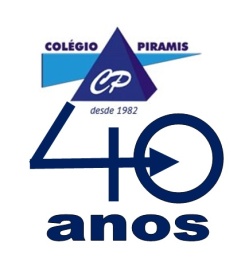 Descrição da peçaTamanhos e valoresTamanhos e valoresTamanhos e valoresTamanhos e valoresBRANCA2/4/6/810/12/14PP/P/MG/GG/EGCamiseta manga curta R$ 44,40R$ 44,40 R$ 49,00R$ 49,00Camiseta manga longa R$ 52,65R$ 52,65R$ 56,00R$ 56,00Camiseta regata (machão)R$ 36,30R$ 36,30XxxxxxxxxxxxxxxxxxAZULCamiseta manga curta R$ 44,40R$ 44,40 R$ 49,00R$ 49,00Camiseta manga longa R$ 52,65R$ 52,65R$ 56,00R$ 56,00Camiseta regata (machão)R$ 36,30R$ 36,30xxxxxxxxxxxxxxxxxFEMININOCalça fuso elanca marinhoR$ 81,60R$ 81,60R$ 81,60R$ 81,60Bermuda elanca marinhoR$ 57,70R$ 57,70R$ 63,40R$ 63,40Short saia (Ed. Infantil ao 5º Ano)R$ 75,00R$ 75,00xxxxxxxxxxxxxxxxMASCULINOBermuda elanca marinhoR$ 55,30R$ 55,30R$ 58,50R$ 58,50CONJUNTOSBlusão chimpa com zíper marinho (sem capuz)R$ 115,15R$ 115,15R$ 125,80R$ 125,80Calça chimpa marinhoR$ 63,70R$ 73,70R$ 82,00R$ 82,00Blusão moleton (Fechado com capuz)R$ 119,30R$ 119,30R$ 126,30R$ 126,30Calça moleton R$ 75,00R$ 75,00R$ 85,00R$ 85,00